TESTE – Tríade do TempoAutora – Crhistian BarbosaO questionário abaixo ( resumido e parcial) verifica qual esfera da Tríade tem sido mais predominante em sua vida. Esse questionário está dividido em três grupos de 3 questões (A,B,C), às quais devem ser atribuídos valores, conforme a escala abaixo:1 = Nunca  2 = Raramente  3 = Às Vezes  4 = Quase Sempre  5 = Sempre.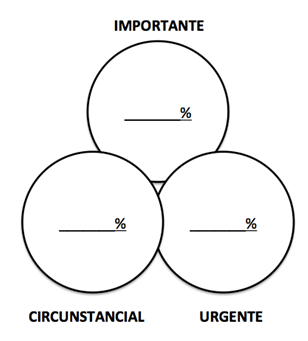 Importante – São as coisas que trazem resultados e tem tempo para serem feitas. São atividades que podem esperar horas, dias, semanas etc.Você tem uma sensação positiva na execução do importante.É a esfera da estrada certa, na qual você coloca seu carro e sabe que na linha de chegada estará o resultado planejadoPor ex.: o planejamento estratégico, reuniões de monitoramento, trabalhos realizados para prevenção de problemas, lazer, exercícios fisico, estabelecimento de parcerias, orações, ajuda ao próximo, etc…A tarefas importantes tem prazo para ser feitas, do contrário elas seriam urgentes, proporcionam prazer em serem executadas, em geral são espontâneasUrgente – A esfera da urgência abrange todas as atividades na qual o tempo está curto ou acabou.São as atividades que chegam em cima da hora, que em alguns casos não podem ser previstas.Essas atividades geram pressão, estresse, correria.O maior erro das urgências é defini-las como prioridades, assim muitos se preocupam em priorizar as urgências. Muitas pessoas fazem isso inconscientemente por se sentirem bem em serem as solucionadoras de problemas que ninguém resolveu, e assim se sente atuando no papel de herói.Se fizer uma analogia da sua vida com um voo de avião, você está na posição de piloto ou passageiro?Circunstancial – cobre as tarefas desnecessárias, sem resultados.São os gastos de tempo de forma inútil,Tarefas feitas por comodidade ou por serem ‘socialmente’ apropriadas.É a esfera da estrada que não leva a lugar nenhumPor ex.: uma visita que chega de surpresa, o cafezinho, etc…Podem ser importantes ou urgentes para outras pessoas, mas não para vocêSão coisas que você faz em excesso e acaba perdendo tempo desnecessariamenteEstão contra sua plena vontadeVocê aceita por educação, por condições ou por medo de dizer nãoGeram a sensação de insatisfação, angústia, saturamento, decepção.Fonte: Christian BarbosaPERGUNTAS PARA COMPOSIÇÃO DA TRÍADE DO TEMPO (QUESTIONÁRIO PARCIAL)PERGUNTAS PARA COMPOSIÇÃO DA TRÍADE DO TEMPO (QUESTIONÁRIO PARCIAL)PERGUNTAS PARA COMPOSIÇÃO DA TRÍADE DO TEMPO (QUESTIONÁRIO PARCIAL)PERGUNTAS PARA COMPOSIÇÃO DA TRÍADE DO TEMPO (QUESTIONÁRIO PARCIAL)PERGUNTAS PARA COMPOSIÇÃO DA TRÍADE DO TEMPO (QUESTIONÁRIO PARCIAL)PERGUNTAS PARA COMPOSIÇÃO DA TRÍADE DO TEMPO (QUESTIONÁRIO PARCIAL)PERGUNTAS PARA COMPOSIÇÃO DA TRÍADE DO TEMPO (QUESTIONÁRIO PARCIAL)PerguntaPerguntaPontuaçãoPontuaçãoPontuaçãoPontuaçãoPontuação1Tenho realizado tarefas que não me trazem resultado pessoal ou profissional, por comodidade, necessidade, ordens ou falta de opção.123452Não consigo realizar tudo que me propus fazer no dia e preciso fazer hora extra ou levar trabalho para casa.123453Quando recebo um novo e-mail, costumo dar uma olhada para checar o conteúdo.123454Tenho dedicado regularmente tempo para pessoas importantes em minha vida.123455Costumo resolver problemas e urgências que acontecem inesperadamente no meu dia-a-dia.123456Costumo aceitar facilmente tarefas que outras pessoas me pedem.123457Consigo tempo para esporte, lazer e atividades pessoais.123458Tenho o hábito de deixar para a última hora a conclusão de atividades diversas.123459Escrevo metas, bem especificadas e com passos para alcançá-las, para os sonhos que desejo realizar a curto, médio e longo prazo.12345Agora some os resultados, conforme o número da pergunta:Agora some os resultados, conforme o número da pergunta:Agora some os resultados, conforme o número da pergunta:Agora some os resultados, conforme o número da pergunta:Agora some os resultados, conforme o número da pergunta:Agora some os resultados, conforme o número da pergunta:Agora some os resultados, conforme o número da pergunta:Agora some os resultados, conforme o número da pergunta:Agora some os resultados, conforme o número da pergunta:Agora some os resultados, conforme o número da pergunta:Agora some os resultados, conforme o número da pergunta:Agora some os resultados, conforme o número da pergunta:Conjunto AConjunto AConjunto AConjunto AConjunto BConjunto BConjunto BConjunto BConjunto CConjunto CConjunto CConjunto CPerguntaValorValorValorPerguntaPerguntaPerguntaValorPerguntaPerguntaPerguntaValor244411157773338999666Total =Total =Total =Total =Total =Total =Total =Total =Total =Total =Total =Total =Some os valores totais dos três conjuntos. Repare que o valor máximo dos três conjuntos somados não pode ultrapassar 45 e o valor mínimo não pode ser inferior a 9.Some os valores totais dos três conjuntos. Repare que o valor máximo dos três conjuntos somados não pode ultrapassar 45 e o valor mínimo não pode ser inferior a 9.Some os valores totais dos três conjuntos. Repare que o valor máximo dos três conjuntos somados não pode ultrapassar 45 e o valor mínimo não pode ser inferior a 9.Some os valores totais dos três conjuntos. Repare que o valor máximo dos três conjuntos somados não pode ultrapassar 45 e o valor mínimo não pode ser inferior a 9.Some os valores totais dos três conjuntos. Repare que o valor máximo dos três conjuntos somados não pode ultrapassar 45 e o valor mínimo não pode ser inferior a 9.Some os valores totais dos três conjuntos. Repare que o valor máximo dos três conjuntos somados não pode ultrapassar 45 e o valor mínimo não pode ser inferior a 9.Some os valores totais dos três conjuntos. Repare que o valor máximo dos três conjuntos somados não pode ultrapassar 45 e o valor mínimo não pode ser inferior a 9.Some os valores totais dos três conjuntos. Repare que o valor máximo dos três conjuntos somados não pode ultrapassar 45 e o valor mínimo não pode ser inferior a 9.Some os valores totais dos três conjuntos. Repare que o valor máximo dos três conjuntos somados não pode ultrapassar 45 e o valor mínimo não pode ser inferior a 9.Some os valores totais dos três conjuntos. Repare que o valor máximo dos três conjuntos somados não pode ultrapassar 45 e o valor mínimo não pode ser inferior a 9.Some os valores totais dos três conjuntos. Repare que o valor máximo dos três conjuntos somados não pode ultrapassar 45 e o valor mínimo não pode ser inferior a 9.Some os valores totais dos três conjuntos. Repare que o valor máximo dos três conjuntos somados não pode ultrapassar 45 e o valor mínimo não pode ser inferior a 9.Total ATotal ATotal BTotal B+Total CTotal CTotal C=Total GeralTotal Geral++=Muito bem! Para finalizar vamos descobrir a porcentagem do seu tempo em cada esfera da Tríade. Siga as instruções abaixo, fazendo as contas com sua calculadora e escreva a percentagem de cada esfera no campo correspondente da Tríade:Muito bem! Para finalizar vamos descobrir a porcentagem do seu tempo em cada esfera da Tríade. Siga as instruções abaixo, fazendo as contas com sua calculadora e escreva a percentagem de cada esfera no campo correspondente da Tríade:Muito bem! Para finalizar vamos descobrir a porcentagem do seu tempo em cada esfera da Tríade. Siga as instruções abaixo, fazendo as contas com sua calculadora e escreva a percentagem de cada esfera no campo correspondente da Tríade:ESFERA DA IMPORTÂNCIA:(Total B % Total Geral) x 100 =ESFERA DA URGÊNCIA:(Total A % Total Geral) x 100 =ESFERA DA CIRCUNSTÂNCIA:(Total C % Total Geral) x 100 =